Методическая разработка урокапо гимнастике на тему:«Ритмическая гимнастика»(комплекс упражнений «В мире животных)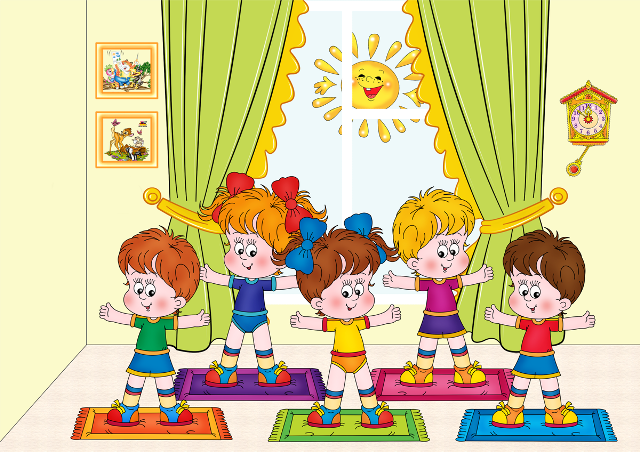        .ПРИЛОЖЕНИЯ                                                                                                      Приложение № 12 комплекс ритмической гимнастикиИ.п.: стойка ноги врозь. На счет:полповоротом направо полуприсед на правой ноге, мах согнутой левой назад, мах руками вверх;и.п.;подняться на носки, руки в стороны, кисти рук на себя;и.п.;5-8 – то же с поворотом налево.2)  И.п.: о.с. На счет:1- выпад вправо, руки в стороны;2-3- выпрямить правую ногу, наклоны к ней;4- приставить правую ногу, и.п.;5-8- то же влево3)  И.п.: о.с. На счет: 1-3-полуприсед на правой ноге, согнутую левую вперед, взяться руками за пятку и выпрямить ногу вверх-вперед;4- и.п.;5-8- то же на левой ноге.4)  И.п.: полуприсед в широкой стойке ноги врозь, руки на коленях. На счет:1-2- полуприседания на правой ноге;3-4- то же на левой;И.п.: упор стоя. На счет:согнутую вперед правую ногу на носок;и.п.3-4- то же левой5- ноги на носки, согнуть вперед;6- и.п.7-8- то же, что 5-66)  И.п.: сед. На счет:1- правую ногу согнуть, левое плечо вперед, правое назад;2- левую ногу согнуть, поменять положение плеч3-4- те же движения плечами, что на 1-2;5-7- три наклона вперед, захватив руками голени;8- и.п.7)  И.п.: то же. На счет:1-2- круг правой ногой наружу;3-4- то же левой;5-8- два круга ногами наружу.8)  И.п.: то же. На счет:1- согнуть ноги;2- выпрямить вправо;3- то же, что на счет 1;4- и.п.5-8- то же налево.                                                                                                  Приложение №2                                                    Комплекс утренней гимнастики Ходьба на месте в течение 1 минуты.И.п.: о.с. На счет:1-2 – шаг левой вперед, правая на носок, левая рука в сторону, правая вверх (вдох);3-4 – и.п. (выдох);5-8 – то же с правой ноги.Повторить 8 разИ.п.: о.с. На счет:1 – шаг левой в сторону, руки в стороны (вдох);2 – сгибая правую ногу, наклон вправо, руки вверх (выдох);3 – выпрямиться, руки в стороны (вдох);4 – и.п. (выдох);5-8 – то же в другую сторону.Повторить 8 раз.И.п.: о.с. руки за головой. На счет:1 – наклон вперед, руки в стороны (выдох);2 – и.п. (вдох).Повторить 16 раз.И.п.: о.с. На счет:1 – упор присев;2 – не отрывая рук от пола, выпрямить ноги;3 – упор присев;4 – и.п.Повторить 8 разИ.п.: о.с. руки на поясе. На счет:1 – выпад правой вперед, руки в стороны – вверх;2 – и.п.;3-4 – то же с левой ноги.Повторить 8 раз.И.п.: сидя, упор сзади. Подняв прямые ноги, поочередные движения ими вверх-вниз.Повторить 8 раз.И.п.: упор лежа. На счет:1 – согнуть руки до касания пола грудью;2 – выпрямить руки.Повторить 20 раз.И.п.: о.с. руки на поясе. На счет:1 – прыжком ноги врозь, руки к плечам;2 – прыжком ноги вместе, руки вверх;3 – прыжком ноги врозь, руки к плечам;4 – и.п.Повторить 32 раза.И.п.: о.с. руки на поясе. На счет:1-2 – прогнуться с поворотом направо руки вверх – в стороны;3-4 – опустить руки через стороны вниз ви.п.;5-8 – то же в другую сторону.Повторить 8 раз.                                                                                         Приложение №3                                   Карточки с упражнениямиС обратной стороны карточек буквы, из которых нужно составить слова, например: зарядка, здоровье или спорт, сила. 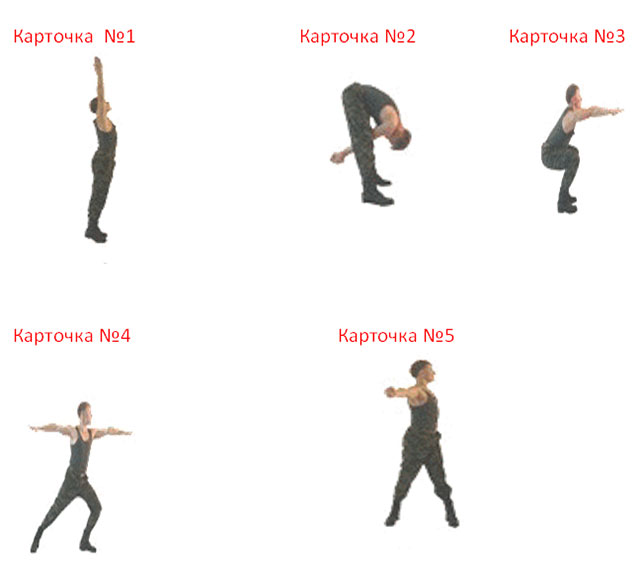                                                Литература1. Горчакова Л.П. Физическое воспитание в малокомплектной школе, - Москва: «Просвещение», - 1989.2. ЗагуменоваЛ.Л.Внеклассные мероприятия,-  Москва: «Вако» , - 2010.3.  Смирнова  Л.А. Общеразвивающие упражнения для младших школьников, -Москва: «Владос»,  -2011.Цель урока:1.Совершенствование правильного исполнения упражнений комплекса 
2. Совершенствование исполнения упражнений под музыку 
3. Совершенствование двигательной активности.Задачи урока:1. Отработка элементов ритмической гимнастики 
2. В игровой форме развивать ловкость, гибкость, координацию 
3. Воспитывать исполнительность, организованность, коллективизмИнвентарь: свисток, музыкальный центр, коврики для ритмической гимнастики, интерактивная доска.
Место проведения: спортивный зал.Ход урока:Вводно-подготовительная часть урока:
Построение, приветствие, объяснение задач урока. 
Совершенствование строевых упражнений. Повороты: направо, налево. 
Ходьба: на носках, на пятках, на внешней стороне стопы, на внутренней стороне стопы. Бег в медленном темпе. Маршировка с перестроением в колонну по 3.Основная часть урока:
Подготовительная часть комплекса упражнений «В мире животных»
«Жираф» - Упражнение на осанку. 
И.п. – основная стойка. На счет 1-4 поднять руки вверх, кисти отогнуть ладонями вниз. На 5-8 подняться на полупальцы и потянуться вверх всем телом. На 1-4 медленно опуститься на всю стопу, на 5-8 опустить руки вниз. 
«Лиса и кот» - Танцевальные шаги. 
И.п. – о.с. На 1-8 ходьба на месте с носка на всю стопу. На 1-8 ходьба в повороте направо. На 1-8 ходьба в повороте налево. На 1-4 ходьба вперед, на 5-8 ходьба назад.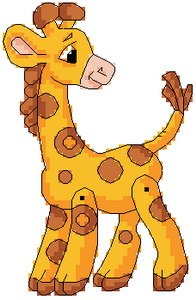 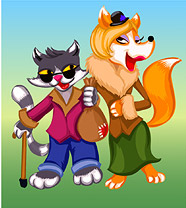 
Основная часть комплекса упражнений
 «Гусь»- Упражнение для мышц шеи. 
И.п.- о.с., руки заведены назад, кисти рук соединены. 
На 1-2 вытянуть подбородок вперед, на 3-4 вернуться в исходное положение.
На 1-2 повернуть голову вправо, на 3-4 вернуться в исходное положение. На 5-6 повернуть голову налево, на 7-8 вернуться в исходное положение. 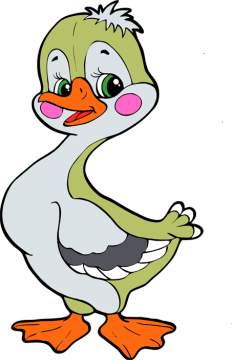 
 «Улитка»-Упражнение для плечевого пояса.
И.п. – о.с. На 1-2 поднять плечи вверх, на 3-4 опустить вниз 
На 1-2 поднять правое плечо вверх, на 3-4 опустить плечо вниз. На 5-6 поднять левое плечо вверх, на 7-8 опустить плечо вниз. 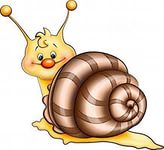 
«Лягушка»-Упражнение для рук и плечевого пояса. 
И.п. – стойка ноги на ширине плеч, руки открыты в стороны, ладони повернуть вперед, пальцы развести. 
На 1-2 присесть (колени в стороны) сгибая локти, постараться завести их за спину. На 3-4 вернуться в и.п. 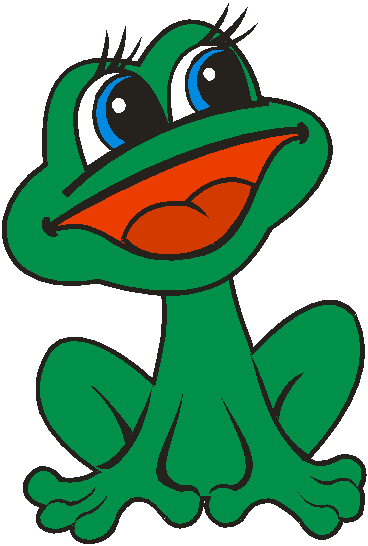 
«Колибри»-Упражнение для рук. 
И.п. – о.с. На 1-2 поднять руки в стороны, ладони вниз, пальцы свободны. На 3-6 трясти кистями рук. На 7-8 вернуться в и.п. 
«Слон»- Упражнение для туловища. И.п. – ноги на ширине плеч. Правая рука вытянута вперед, левая рука обхватывает снизу правое плечо. 
На 1-2 наклон туловища вправо, на 3-4 наклон туловища влево, на 5-6 наклон вправо, на 7-8 наклон влево. 
На 1-2 поднять правую руку вверх, на 3-4 наклониться влево, на 5-6 повернуть туловище влево и вытянуть правую руку, на 7-8 вернуться в и.п. и поменять руки. Исполнить все упражнение с левой руки. 
«Цапля»- Упражнение для туловища. 
И.п.- ноги на ширине плеч, руки в стороны. 
На 1-2 наклон вправо, сгибая левую ногу в колене, левая рука вверх и вправо до касания ладони правой руки. На 3-4 и.п. На 5-6 наклон вперед, касаясь ладонями пола. На 7-8 вернуться в и.п. То же в другую сторону.
«Пантера»-Упражнение для туловища. И.п. – ноги на ширине плеч, руки на бедрах впереди. 
На 1 наклон вперед, руки скользят по бедрам и останавливаются ниже колен, на 2 согнуть ноги до положения полуприседа, спину округлить, на 3 выпрямить колени, прогнуться, на 4 и.п. На 5 полуприсед с наклоном вправо, одна ладонь скользит по туловищу сбоку вниз, другая – вверх, на 6 и.п., на 7 полуприсед с наклоном влево, ладони скользят по туловищу, на 8 и.п. 
«Мартышка»-Упражнение для ног. 
И.п. ноги на ширине плеч. На 1-4 наклониться вниз, поставить руки на пол, «ходьба на руках» вперед (колени прямые), на 5-7 назад, на 8 и.п. 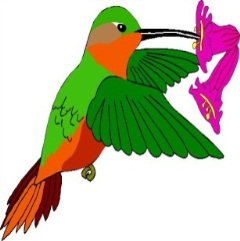 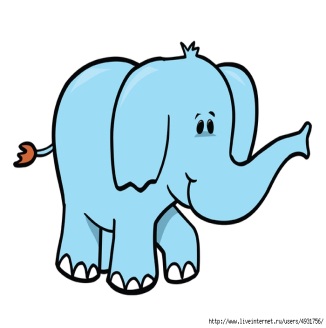 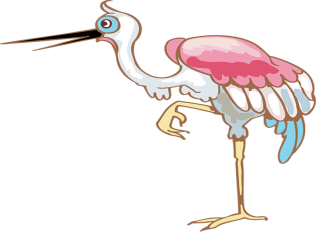 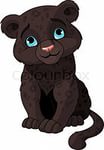 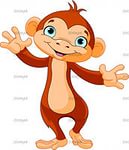 
«Гусеница»- Упражнение для ног. 
И.п. – ноги на ширине плеч. На 1-2 глубокий выпад вправо, опираясь руками о пол перед собой, на 3-4 перейти, не вставая, в глубокий выпад влево, упираясь руками в пол.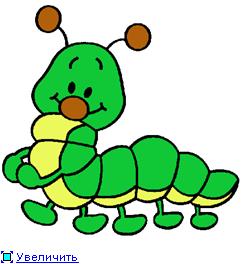 
«Пони»- Беговое упражнение. И.п. – о.с. Бег с высоким подниманием бедра на месте.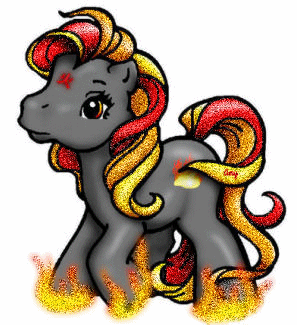 
«Кенгуру»-Прыжковое упражнение. И.п. – о.с. Прыжки на двух ногах на месте, вперед-назад, вправо-влево, в поворотах. 
«Кошечка»- Упражнение в положении сидя. 
И.п. – упор на коленях. На 1-2 выгнуть спину вверх, голову опустить, на 3-4 прогнуть спину вниз, голову поднять. На 5-6 сесть на пятки, руки оставить на месте, голову опустить, потянуться, на 7-8 вернуться в и.п. 
«Ежик»-Упражнение лежа на полу. И.п. – сидя на полу, ноги согнуты в коленях, руками обхватить ноги, лоб прижать к коленям. На 1-2 медленно перекатиться на спину, сохраняя позу, на 3-4 вернуться в и.п. 
Заключительная часть комплекса упражнений. 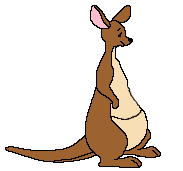 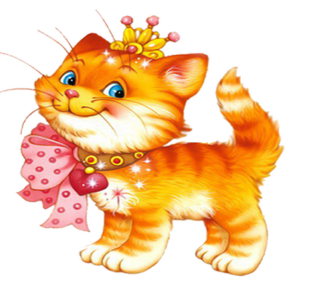 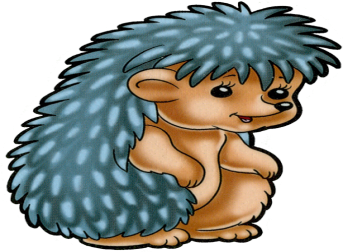 
«Бабочка»- Упражнение на гибкость. 
И.п. – сидя на полу, ноги согнуты, колени раскрыты в стороны, стопы сомкнуты, руки на коленях. На 1-8 пружинные движения колен вверх и вниз с помощью рук. На 1-4 наклон корпуса вправо, левая рука вверх - вправо, правая рука вниз – влево. На 5-8 наклон корпуса влево, правая рука вверх – влево, левая рука вниз – вправо. 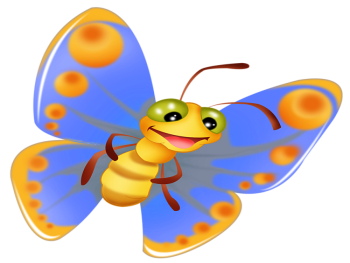 
«Павлин»-Упражнение на расслабление. И.п. – сед на пятках, туловище и олова наклонены вниз, руки и спина расслаблены. На 1-2 поднимаясь в стойку на коленях, руки поднять вперед и вверх, на 3-4 вернуться в и.п., на 5-6 медленно поднять руки назад вверх, не поднимая головы, на 7-8 вернуться в и.п. 
«Львенок»-Упражнение на расслабление. И.п. – лежа на спине, руки заложить под голову, ноги согнуть в коленях. На 1-8 положить правую ногу на колено левой ноги. На 1-8 положить левую ногу на колено правой ноги.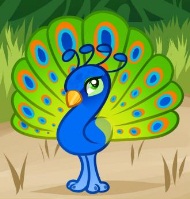 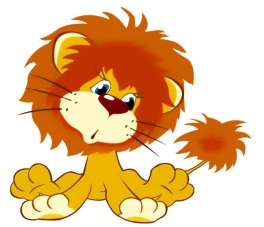 Заключительная часть урока:Построение, подведение итогов урока.Домашнее задание.